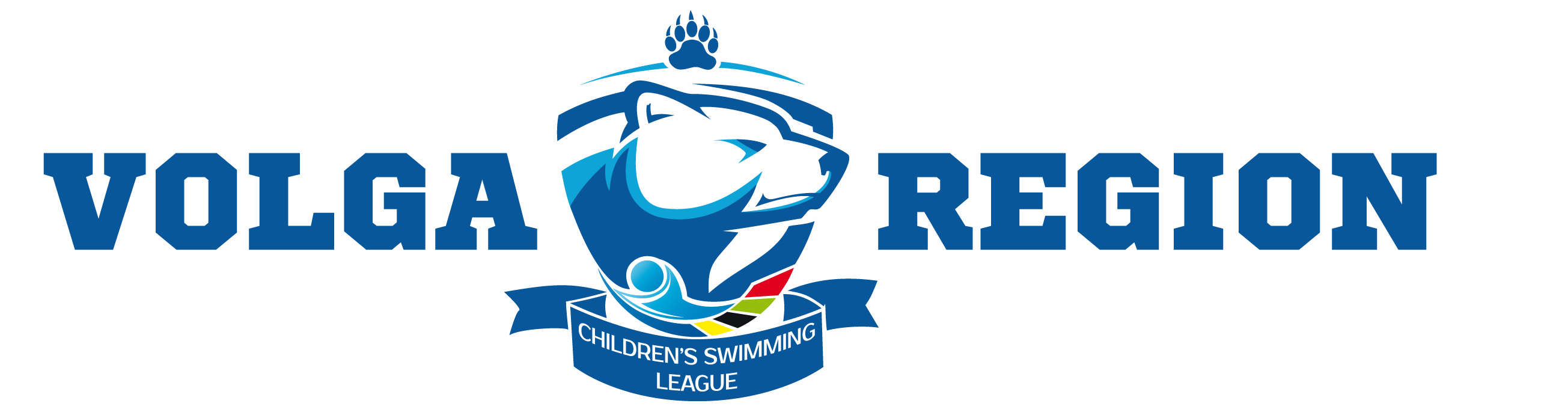 Всероссийские соревнования Детской Лиги Плавания «Поволжье», посвященные дню Космонавтики, на призы Героя России, летчика-космонавта Самокутяева А.М.Всероссийские соревнования Детской Лиги Плавания «Поволжье», посвященные дню Космонавтики, на призы Героя России, летчика-космонавта Самокутяева А.М. проводятся в целях развития и популяризации плавания в Российской Федерации,а также физического и духовного воспитания детей.Соревнования проводятся г. Пенза в ДВС «СУРА» с 5 по 10 апреля  2023 г., в том числе день приезда – 5 апреля, день отъезда 10 апреля 2023 г.К участию в соревнованиях допускаются спортсмены спортивных школ, клубов, физкультурно-спортивных организаций субъектов Российской Федерации следующих возрастных групп:                        -юноши 11-12 лет: 2011-2012 годов рождения, девушки 9-10 лет: 2013-2014 годов рождения;-юноши 13-14 лет: 2009-2010 годов рождения, девушки 11-12 лет: 2011-2012 годов рождения;-юноши 15-16 лет: 2007-2008 годов рождения, девушки 13-14 лет: 2009-2010 годов рождения;-юноши 17-18 лет: 2005-2006 годов рождения, девушки 15-17 лет: 2006-2008 годов рождения;Состав команды для проведения командного зачета: 8 спортсменов (по 1 юноше и девушке каждой возрастной группы) 1 тренер, 1 представитель, 1 судья (судейская категория не ниже 2).Соревнования лично-командные. Каждый участник имеет право стартовать не ограниченное количество дистанций.На всех дистанциях проводятся финальные заплывы.При подведении командного зачета учитываются результаты всех участников команды в 6 индивидуальных видах программы, указанные заранее на комиссии по допуску спортсменов, кроме дистанции 800м вольный стиль по действующей таблице очков FINA. Победители и призеры в личных видах программы в каждой возрастной группе награждаются медалями, дипломами организаторов соревнований. Дополнительно награждаются по 10 спортсменов в каждой возрастной группе отдельно среди девушек и  юношей, показавшие наивысшие результаты (по таблице очков FINA) памятными призами организаторов в денежной и/или в натуральной форме.Команда-победитель награждается переходящим Кубком и премией 17000руб. Команды-призеры награждаются премией: за 2 место- 13000руб., за 3 место- 10000руб.Организаторы соревнований оставляют за собой право учреждения дополнительных призовых номинаций и решение вопросов, не предусмотренных положением о соревнованиях.Технические заявки для участия спортсменов в личных видах программы подаются в электронной форме на адрес: zayavkа@dlpp.ru. Добровольные пожертвования – восемьсот рублей за каждую дистанцию, девятьсот пятьдесят рублей за дистанции 400 и 800 в/ст, одна тысяча пятьсот рублей за эстафету (для участников Лиги) и в двойном размере для всех желающих, принимаются только безналичным расчетом и перечисляются на счет ДАНО «Детская Лига Плавания «Поволжье», до окончания срока приема заявок, т.е до 25.03.2023г. Заявка считается принятой, только после выполнения всех условий указанных выше. В случае неявки спортсмена на соревнования по какой-либо из причин добровольные пожертвования не возвращаются.    Наличие у участника и сопровождающего (тренера) отрицательного результата лабораторного исследования на новую коронавирусную инфекцию (COVID-19), проведенного не ранее 48 часов до прибытия на место проведения мероприятия.Всем участникам соревнования и представителям команд!!! Для изготовления индивидуальных аккредитаций всем необходимо предоставить цветную фотографию 3х4 на почту fotodlpp@yandex.ru до 25.03.2023г. Аккредитация выдается после прохождения мандатной комиссии в обмен на тест ПЦР (Отр на КОВИД-19). Фотографии высылать КОМАНДОЙ (одно письмо - вся команда и представители с подписанным фото). Фотографии принимаются только в хорошем качестве в формате (png) из фото салона 800*1200 пикселей.Мандатная комиссия состоится 5 апреля  2023г. с 10:00 до 18:00 в ДВС «СУРА»  по адресу: г.Пенза, ул. Красная 106.Встреча с представителями команд состоится 5 апреля  2023г. в 18:30 в ДВС «СУРА»  по адресу: г.Пенза, ул. Красная 106.Судейское совещание состоится 5 апреля  2023г.. в 19:30 в ДВС «СУРА»  по адресу: г.Пенза, ул. Красная 106.Телефоны для справок: +7-904-264-42-99 или 240-040Также по любым вопросам можно обращаться по электронному адресу: liga@dlpp.ru или в группе ВКонтактеДополнительная информация на сайте: www.dlpp.ruПредседатель правления «Детской Лиги Плавания «Поволжье»  _____________ Окунев Д.В.